Curriculum Vitae ProformaBackgroundOther ExperiencesEmployment HistoryNOTE:  Please ensure you complete the following in reverse chronological order. Please list all past medical employment, starting with your current position.  Please ensure that you list the dates you commenced and ceased employment in each position.  Also indicate any periods of time that you may have been unemployed or on extended leave. If necessary, you may mark these periods as ‘personal’.  Do not leave any gaps and if needed you can repeat the table template using the  button that will appear on the bottom right of the table when editing a Past Position. 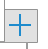 First NameLast NameDate of Birth AHPRA Number Current AddressTelephone/MobileWork Email AddressPersonal Email AddressMedical DegreeOther Degrees & QualificationsInternshipSpecialist QualificationsAcademic & Medical HonoursAboriginal, Torres Strait Islander origin or Maori descentAre you of Aboriginal, Torres Strait Islander origin or Maori descent? Your answer will assist RPTWA & RANZCP in our commitment to increase meaningful engagement with Aboriginal, Torres Strait Islander, and Maori peoples.
 No     Yes, Aboriginal     Yes, Torres Strait Islander     Yes, MaoriRural BackgroundAudit & research experienceLeadership & management experienceRural experiences in training and/or clinical practiceExperience with Indigenous people in Australia/NZExperience with culturally and linguistically diverse groups in Australia/NZ and/or overseasExperience with socially disadvantaged people in Australia/NZ and/or overseasExperience and fluency with languages other than EnglishOther information that you feel may be relevantCurrent PositionCurrent PositionCurrent PositionCurrent PositionPosition TitleInstitution/HospitalSpecialtyPosition Start Date Position LevelFTEDuties